AppendixesAppendix A. Search StrategySearch in Medline, Cochrane Central, and Embase all via OVIDEmergency Medical Services/Emergency Medical Technicians/Emergency Treatment/Emergency Medicine/AMBULANCES/ or AIR AMBULANCES/First Aid/prehospital.mp.pre-hospital.mp.paramedic*.mp.ambulance*.mp.out-of-hospital.mp.out of hospital.mp.ems.mp.emt.mp.emergency services.mp.emergency medical service*.mp.emergency technician*.mp.emergency practitioner.mp.emergency dispatch*.mp.emergency despatch*.mp.first responder*.mp.emergency rescue*.mp.emergency resus*.mp.emergency triage.mp.military medicine/military medicine.mpbattlefield.mpcombat.mpemergency department.mphospital/morphine/fentanyl/ketamine/nitrous oxide/ketorolac/ketorolac tromethamine/ibuprofen/acetaminophen/morphine.mpketamine.mpketorolac.mpfentanyl.mpnitrous oxide*.mpibuprofen.mpacetaminophen.mp31 or 32 or 33 or 34 or 35 or 36 or 37 or 38 or 39 or 40 or 41 of 42 or 43 or 44 or 451 or 2 or 3 or 4 or 5 or 6 or 7 or 8 or 9 or 10 or 11 or 12 or 13 or 14 or 15 or 16 or 17 or 18 or 19 or 20 or 21 or 22 or 23 or 24 or 25 or 26 or 27 or 28 or 29 or 3046 and 47epidemiologic studies/   exp cohort studies/  exp case-contol studies/ case control.tw.   (cohort adj (study or studies)).tw.   cohort analy$.tw.   (follow up adj (study or studies)).tw.   (observational adj (study or studies)).tw.   longitudinal.tw.   retrospective.tw.   cross sectional.tw.   cross-sectional studies/   or/49-60  randomized controlled trials as topic/   randomized controlled trial/   random allocation/   double blind method/   single blind method/   clinical trial/   clinical trial, phase i.pt.   clinical trial, phase ii.pt.   clinical trial, phase iii.pt.   clinical trial, phase iv.pt.   controlled clinical trial.pt.   randomized controlled trial.pt.   multicenter study.pt.   clinical trial.pt.   exp clinical trials as topic/   or/62-76(clinical adj trial$).tw.   ((singl$ or doubl$ or treb$ or tripl$) adj (blind$3 or mask$3)).tw.   placebos/   placebo$.tw.   randomly allocated.tw.   (allocated adj2 random$).tw.   or/78-8377 or 84   case report.tw.   letter/   historical article/   or/86-88  85 not 89  61 or 90   91 and 48   Appendix B. Clinical Important Differences 	Conclusions were constructed with consideration of the absolute effect estimates and their corresponding confidence intervals compared to clinically important differences (CID) established for this review (Appendix Table 1). These CIDs reflect input from our EPC and consultant experts, NHTSA, and the TEP.  When the body of evidence generated a point estimate and confidence interval that exceeded the CID in one direction we concluded a difference exists between the analgesics compared for that outcome. When the point estimate and confidence interval suggested a CID may exist (confidence interval included both a CID and also a smaller difference, but overall was shifted towards a CID) we concluded there “may” be a difference between the two analgesics for that outcome. When the point estimate and confidence interval were entirely within the CID such that a CID in either direction was ruled out, we concluded “there was no evidence of a clinically important difference” for that analgesic comparison and outcome. We reserved use of “inconclusive” for when the confidence interval of the absolute measure was uninformative and included possibility of a CID in either direction or when the evidence base had multiple downgraded domains such that we were uncertain what the true effect was. Appendix Table 1. Clinically Important Differences for Graded OutcomesAbbreviations: ARD=absolute risk differenceAppendix C. Evidence TablesAppendix Table 2. Study and population characteristics, prehospital settingAppendix Table 3. Study and population characteristics, emergency department settingAbbreviations: APAP=acetaminophen; ASA=American Society of Anesthesiologists; COPD=chronic obstructive pulmonary disease; CVA=cerebrovascular accident; CVAT=costovertebral angle tenderness; ED=emergency department; EMS=emergency medical services; GCS=Glasgow coma scale; h=hours; HTN=hypertension; hx=history; IBU=ibuprofen; IN=intranasal; IV=intravenous; LOC=loss of consciousness; MAOI=monoamine oxidase inhibitor; mg=milligrams; mmHg=millimeters of mercury; NR=not reported; NSAIDS= nonsteroidal anti-inflammatory drugs; PID= pelvic inflammatory disease; SBP=systolic blood pressure; SSRI= selective serotonin reuptake inhibitors; TCA= tricyclic antidepressants; VAS=visual analog scale; VNRS=verbal numeric rating scale; VRS=verbal rating scale
Appendix Table 4. Study and population characteristics, battlefieldAbbreviations: AE=adverse events; IM=intramuscular; IV=intravenous; mcg=microgram; n=number; NR=not reported
Appendix Table 5. Characteristics of Included Studies for Graded Comparisons, Per ComparisonAbbreviations: APAP=acetaminophen; ED=emergency department; IM=intramuscular; IN=intranasal; IV=intravenous; NEB=nebulized; NSAIDs=nonsteroidal anti-inflammatory drugs; OBS=observational; PO=oral; RCT=randomized controlled trial; UK=United Kingdom; USA=United States of American; vs=versusa:Two observational studies included two comparisons: opioids vs. ketamine and morphine vs. fentanyl, one of these studies also compares opioids+ketamine vs. opioids.b:These studies took place in Afghanistan but were US military forcesc: Studies were classified according to the number of doses given of the randomized analgesic. Studies either allowed one dose or multiple doses.d: One trial included 3 arms and thus has two comparisons: morphine IV vs. ketamine and morphine IM vs. ketaminee: Some studies had different risk of bias based on the individual outcome, and in this case were listed as “low/medium” risk of biasAppendix Table 6. Risk of bias assessment for randomzied trials, graded comparisonsAbbreviations: AE=adverse events; BP=blood pressure; HR=heart rate; ID=identification; IM=intramuscular; IV=intravenous; RR=respiratory ratea Only source of information is the registration in www.clinicaltrials.govb Although randomization procedures were not reported thus rated unclear, authors report an imbalance in baseline pain scores thus used and adjusted analysis for this outcome. Other characteristics were stated to be balanced.C Despite non-random and lack of allocation concealment (used every other patient), baseline characteristics were similar at the start of the trial.d Used a personal ID number for randomization which was not concealed, the trial was open-label, high differential attrition between ketamine (30%) and both morphine arms (IV 8%, IM 10%) that could be related to the study outcomese Methods indicate that blood pressure and heart rate were collected but the results are not reported. f Non-random assignment (clustered randomization using every other month) but baseline characteristics are balanced at the start of the trial. Not blinded and all subjective outcomes.g Low for HR, BP, RR, vomiting, hypotension. Medium for pain, time to analgesic effect, mental status changes, nausea, emergence delirium, any adverse event.h Low for BP, HR, RR, respiratory depression. Medium for pain, any AE, emergence deliriumi Low for vomiting, blood pressure, heart rate, respiratory rate, oxygen saturation. Medium for pain, nausea and mental status changes j Methods indicate that blood pressure, heart rate, respiratory rate and oxygen saturation were collected but the results are not reportedAppendix Table 7. Risk of bias assessment, observational studies, graded comparisons†  † Allocation of asterix (stars) denoted ‘high’ quality choices. A maximum of one ‘star’ for each item within the ‘Selection’ and ‘Exposure/Outcome’ categories and a maximum of two ‘stars’ for ‘Comparability’ categories.Appendix Table 8. Conclusions and Strength of Evidence for the Comparison of Opioids versus Ketamine, Initial AnalgesiaAbbreviations: AR=absolute risk; ED=emergency department; EMS=emergency medical services; IM=intramuscular; IN=intranasal; IV=intravenous; MD=mean difference; min=minutes; OBS=observational; RCT=randomized controlled trial; RD=risk differenceAppendix Table 9. Conclusions and Strength of Evidence for the Comparison of Additional Opioids versus Ketamine, In Patients that Inadequately Respond to Initial AnalgesiaAbbreviations: EMS=emergency medical services; GCS=Glasgow Coma Scale; OBS=observational; RCT=randomized controlled trial; RD=risk difference; vs=versusAppendix Table 10. Conclusions and Strength of Evidence for the Comparison of Combining an Opioid and Ketamine versus an OpioidAbbreviations: ED=emergency department; EMS=emergency medical services; MD=mean difference; NR=not reported; OBS=observational; RCT=randomized controlled trialAppendix Table 11. Conclusions and Strength of Evidence for the Comparison of Opioids versus AcetaminophenAbbreviations: ED=emergency department; IQR=interquartile range; MD=mean difference; min=minutes; NRS=Numeric Rating Scale; RCT=randomized controlled trial; RD=risk differenceAppendix Table 12. Conclusions and Strength of Evidence for the Comparison of Opioids versus Nitrous OxideAbbreviations: EMS=emergency medical services; MD=mean difference; RCT=randomized controlled trialAppendix Table 13. Conclusions and Strength of Evidence for the Comparison of Opioids versus Nonsteroidal Anti-inflammatory DrugsAbbreviations: ED=emergency department; MD=mean difference; NSAIDs=nonsteroidal anti-inflammatory drugs; RCT=randomized controlled trial; RD=risk differenceAppendix D. FiguresAppendix Figure 1. Change in Pain Scores at 15, 30, and 60 Minutes, Opioids versus Ketamine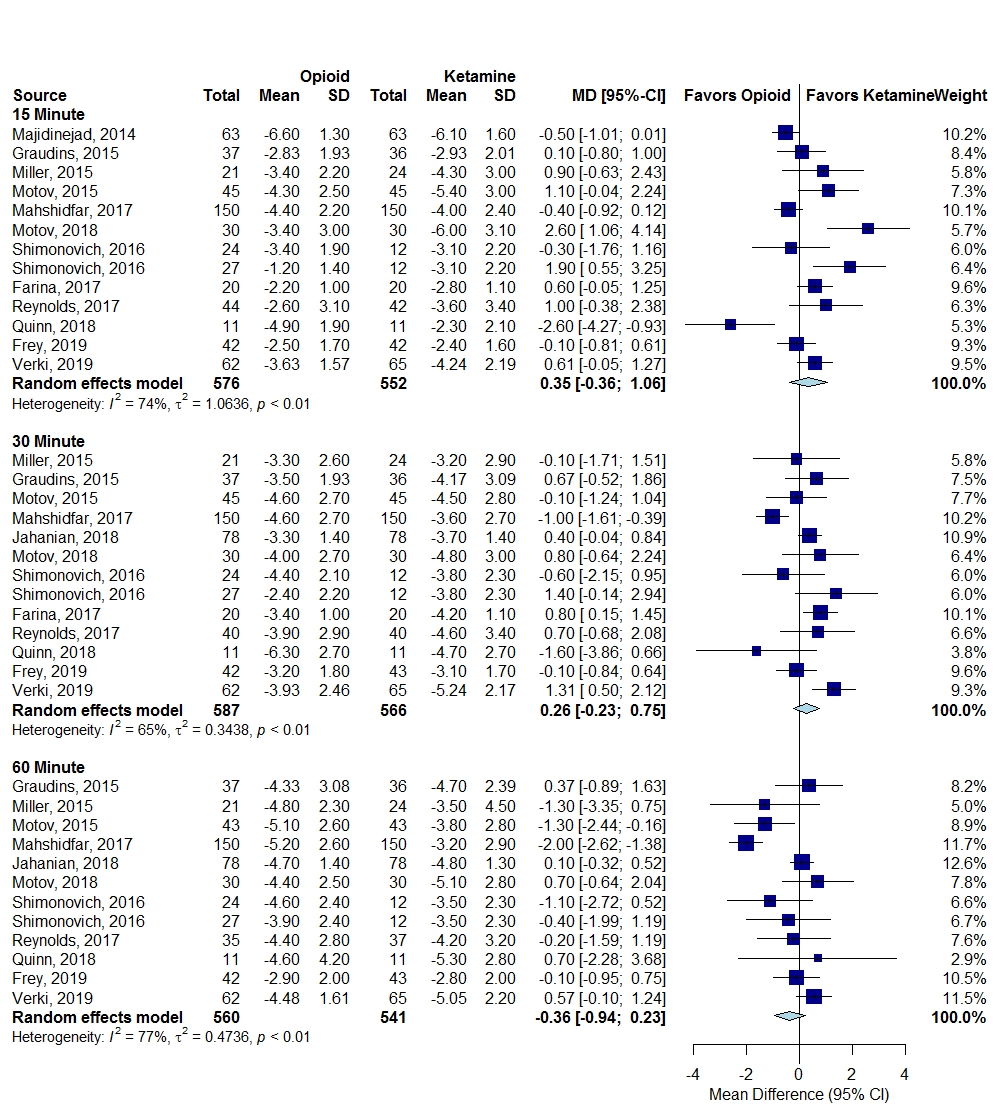 Abbreviations: CI=confidence interval; MD=mean difference; SD=standard deviationAppendix Figure 2. Risk Difference Dizziness – Subgroup Age <18 years old, ≥18 years old, Opioids versus Ketamine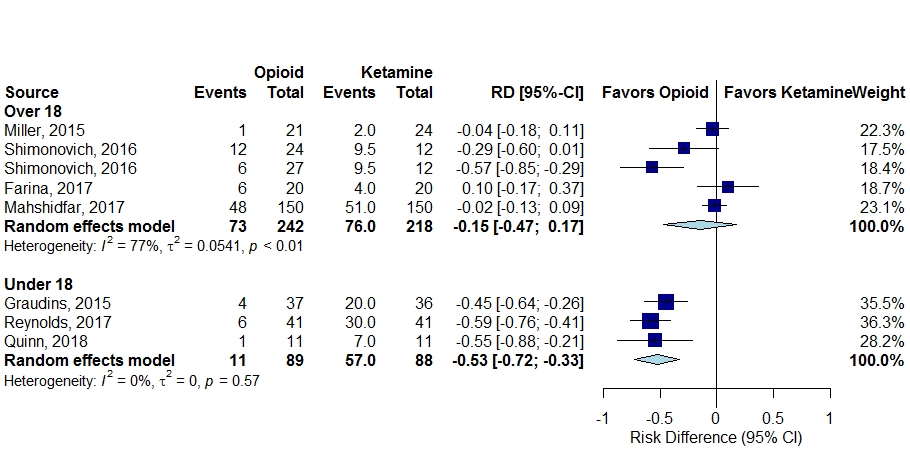 Appendix Figure 3. Risk Difference Dizziness – Subgroup Route of Administration, Opioids versus Ketamine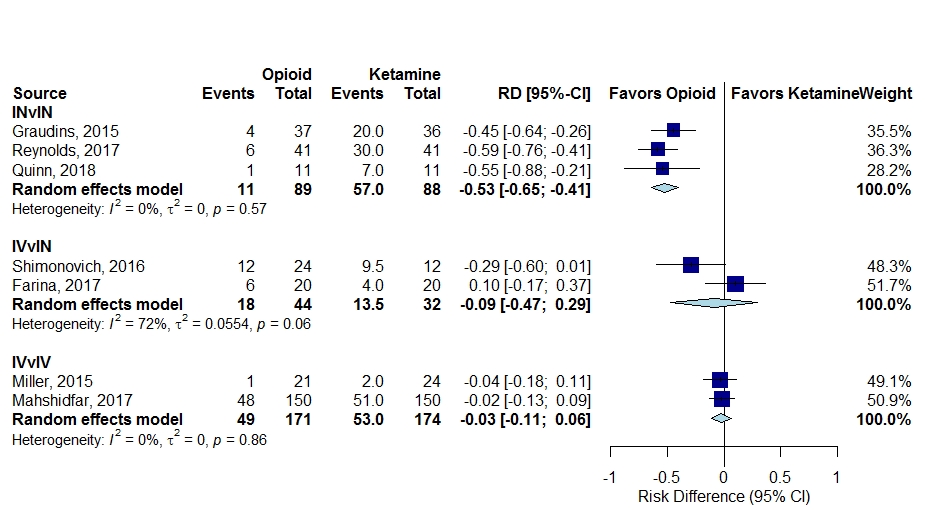 Appendix Figure 4. Mean Difference Change in Pain, Additional Opioids versus Ketamine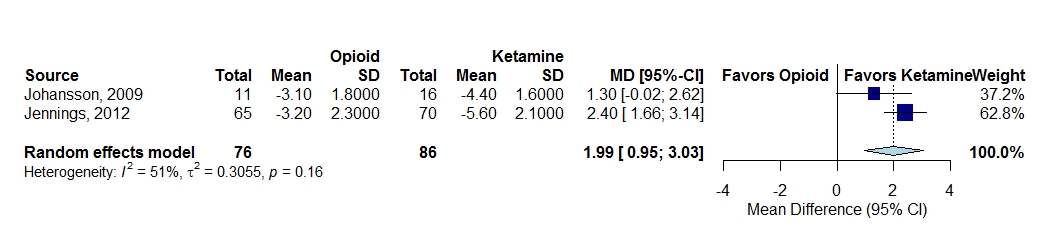 Appendix Figure 5. Change in Pain Scores at 15 (A), 30 (B) and 60 (C) Minutes, Combination of an Opioid and Ketamine versus Opioid Alone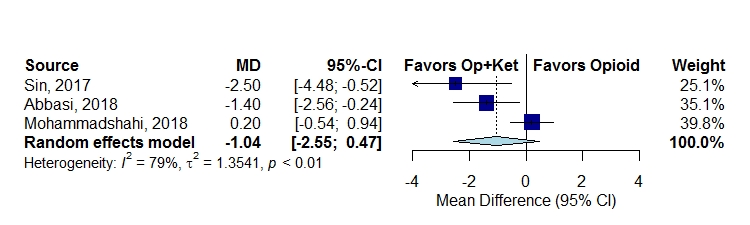 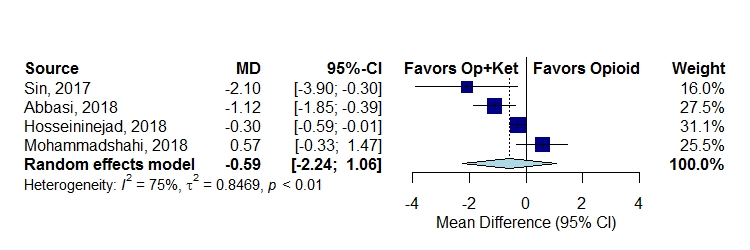 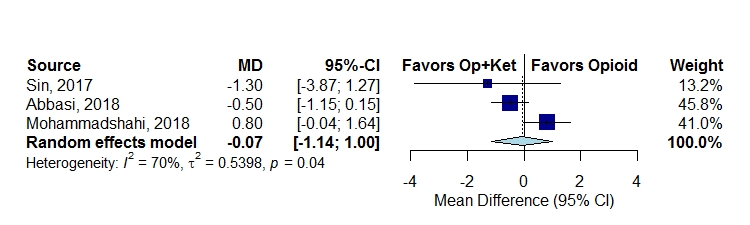 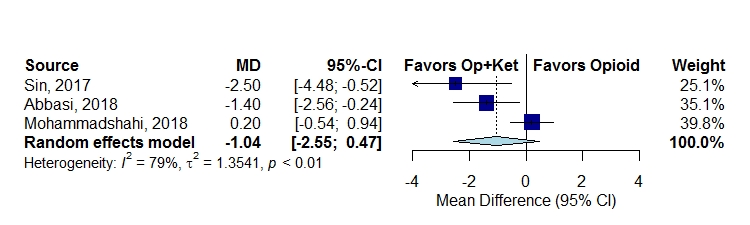 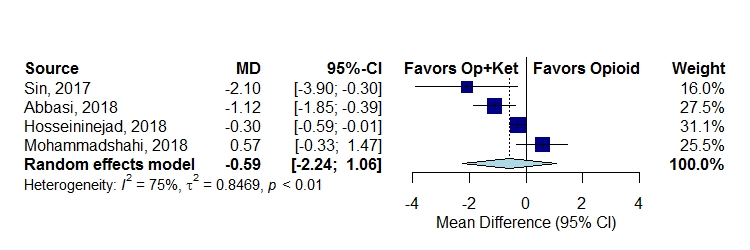 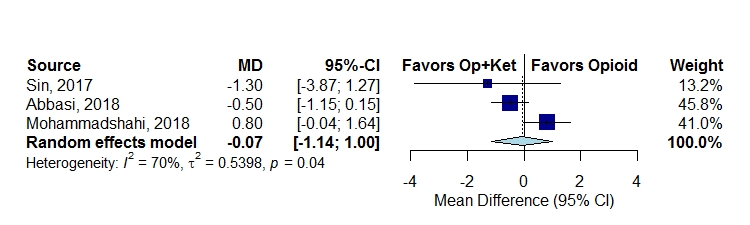 Appendix Figure 6. Change in Pain Scores at 15 (A), 30 (B) and 60 (C) Minutes, Opioid versus Acetaminophen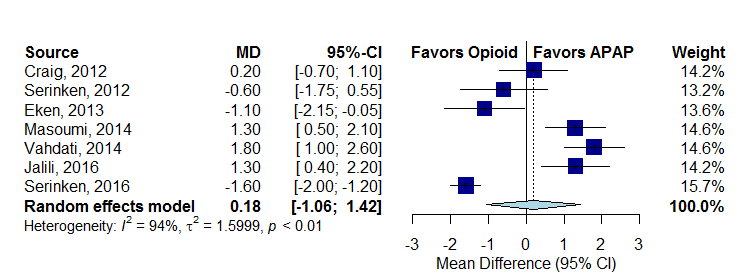 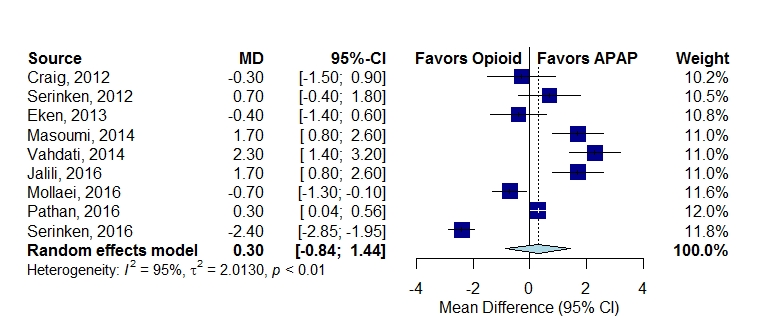 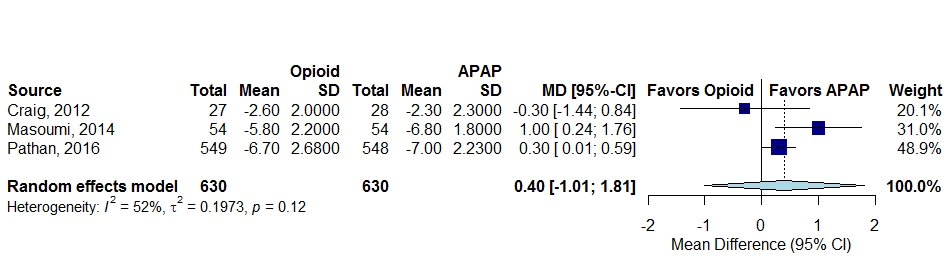 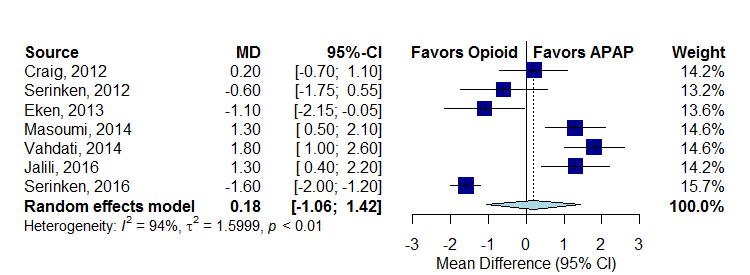 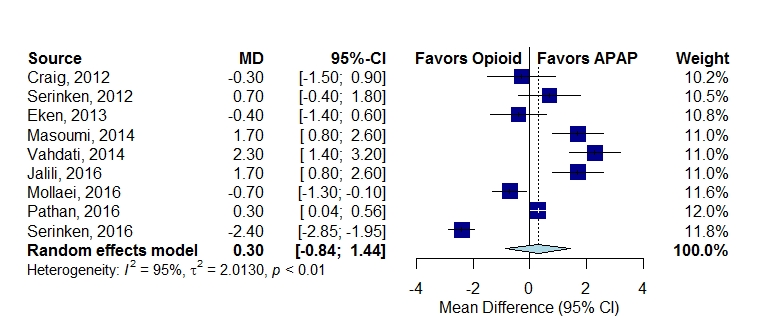 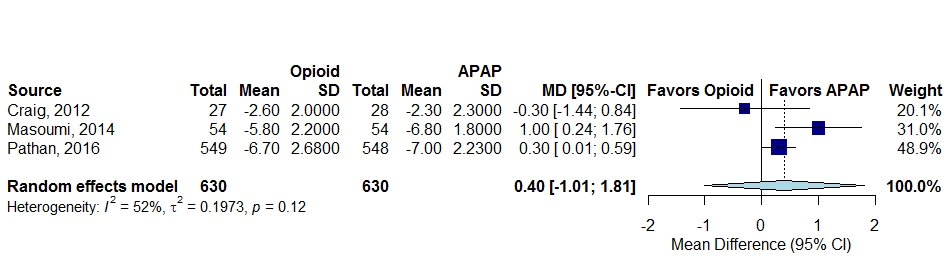 Appendix Figure 7. Change in Pain Score at 30 (A) and 60 (B) Minutes, Opioids versus Nonsteroidal Anti-inflammatory Drugs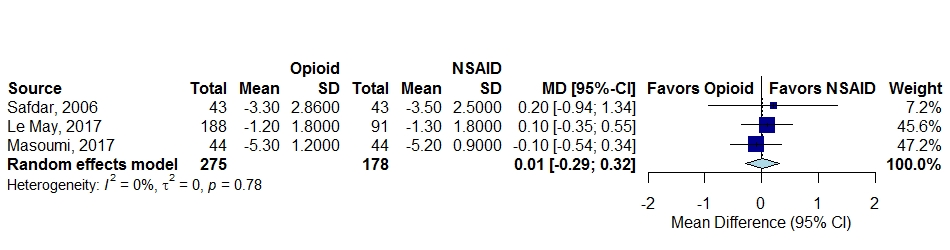 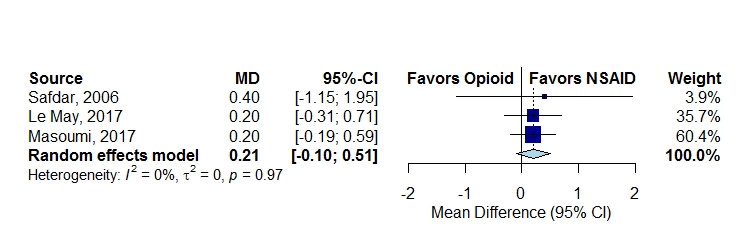 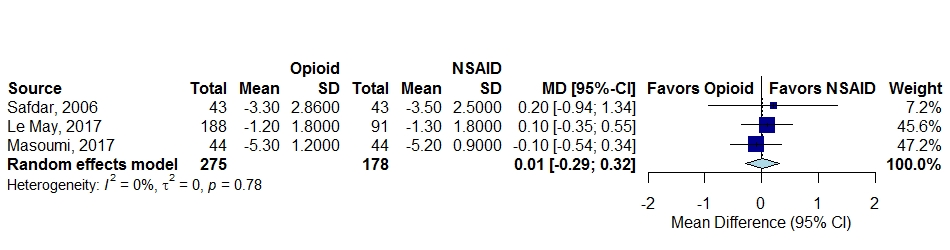 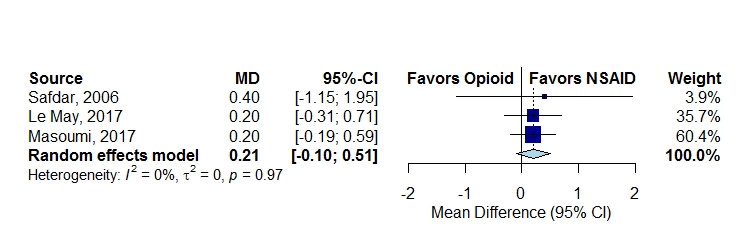 Appendix E. ReferencesFrey TM, Florin TA, Caruso M, Zhang N, Zhang Y, Mittiga MR. Effect of intranasal ketamine vs fentanyl on pain reduction for extremity injuries in children: the PRIME randomized clinical trial. JAMA Pediatr. 2019 Feb;173(2):140-146. PMID: 30592476.Tran KP, Nguyen Q, Truong XN, Le V, Le VP, Mai N, Husum H, Losvik OK. A comparison of ketamine and morphine analgesia in prehospital trauma care: a cluster randomized clinical trial in rural Quang Tri province, Vietnam. Prehosp Emerg Care. 2014 Apr-Jun;18(2):257-264. PMID: 24400915.Sub-dissociative ketamine for the management of acute pediatric pain. NCT01951963. https://clinicaltrials.gov/ct2/show/NCT01951963?term=NCT01951963&rank=1. Accessed 11 March, 2019.Reynolds SL, Bryant KK, Studnek JR, Hogg M, Dunn C, Templin MA, Moore CG, Young JR, Walker KR, Runyon MS. Randomized controlled feasibility trial of intranasal ketamine compared to intranasal fentanyl for analgesia in children with suspected extremity fractures. Acad Emerg Med. 2017 Dec;24(12):1430-1440. PMID: 28926159.Graudins A, Meek R, Egerton-Warburton D, Oakley E. The PICHFORK (Pain in Children Fentanyl or Ketamine) Trial: a randomized controlled trial comparing intranasal ketamine and fentanyl in children with limb injuries. Ann Emerg Med 2015;65:248-254. PMID: 25447557Verki MM, Mozafari J, Tirandaz F, Motamed H, Khazaeli A. Efficacy of nebulized fentanyl and low dose ketamine for pain control of patients with long bone fractures: a randomized, double-blind, clinical trial. African J Emerg Med. 2019;9:119-22. doi.org/10.1016/j.afjem.2019.02.003.Quinn K, Kriss S, Drapkin J, Likourezos A, Pushkar I, Brady J, Yasavolian M, Chitnis SS, Motov S, Fromm C. Analgesic efficacy of intranasal ketamine versus intranasal fentanyl for moderate to severe pain in children: a prospective, randomized, double-blind study. Pediatr Emerg Care. 2018 Jul 24; doi: 10.1097/PEC. 0000000000001556. [Epub ahead of print]. PMID: 30045355.Shimonovich S, Gigi R, Shapira A, Sarig-Meth T, Nadav D, Rozenek M, West D, Halpern P. Intranasal ketamine for acute traumatic pain in the emergency department: a prospective, randomized clinical trial of efficacy and safety. BMC Emerg Med. 2016 Nov;16(1):43. PMID: 27829367.Farnia MR, Jalali A, Vahidi E, Momeni M, Seyedhosseini J, Saeedi M. Comparison of intranasal ketamine versus IV morphine in reducing pain in patients with renal colic. Am J Emerg Med. 2017 Mar;35(3):434-437. PMID: 27931762.Motov S, Mann S, Drapkin J, Butt M, Likourezos A, Yetter E, Brady J, Rothberger N, Gohel A, Flom P, Mai M, Fromm C, Marshall J. Intravenous subdissociative-dose ketamine versus morphine for acute geriatric pain in the emergency department: a randomized controlled trial. Am J Emerg Med. 2019 Feb;37(2):220-227. PMID: 29807629.Mahshidfar B, Mofidi M, Fattahi M, Farsi D, Hafezi Moghadam P, Abbasi S, Rezai M. Acute pain management in emergency department, low dose ketamine versus morphine, a randomized clinical trial. Anesth Pain Med. 2017 Dec;7(6):e60561. PMID: 29696126.Motov S, Rockoff B, Cohen V, Pushkar I, Likourezos A, McKay C, Soleyman-Zomalan E, Homel P, Terentiev V, Fromm C. Intravenous subdissociative-dose ketamine versus morphine for analgesia in the emergency department: a randomized controlled trial. Ann Emerg Med. 2015 Sep;66(3):222-229. PMID: 25817884.Miller JP, Schauer SG, Ganem VJ, Bebarta VS. Low-dose ketamine vs morphine for acute pain in the ED: a randomized controlled trial. Am J Emerg Med. 2015 Mar;33(3):402-8. PMID: 25624076.Majidinejad S, Esmailian M, Emadi M. Comparison of intravenous ketamine with morphine in pain relief of long bones fractures: a double blind randomized clinical trial. Emerg (Tehran). 2014 Spring;2(2):77-80. PMID: 26495351.Jahanian F, Hosseininejad SM, Amini Ahidashti H, Bozorgi F, Goli Khatir I, Montazar SH, Azarfar V. Efficacy and safety of morphine and low dose ketamine for pain control of patients with long bone fractures: a randomized, double-blind, clinical trial. Bull Emerg Trauma. 2018 Jan;6(1):31-36. PMID: 29379807.Jennings PA, Cameron P, Bernard S, Walker T, Jolley D, Fitzgerald M, Masci K. Morphine and ketamine is superior to morphine alone for out-of-hospital trauma analgesia: a randomized controlled trial. Ann Emerg Med. 2012 Jun;59(6):497-503. PMID: 22243959.Johansson P, Kongstad P, Johansson A. The effect of combined treatment with morphine sulphate and low-dose ketamine in a prehospital setting. Scand J Trauma Resusc Emerg Med. 2009 Nov;17:61. PMID: 19943920.Galinski M, Dolveck F, Combes X, Limoges V, Smail N, Pommier V, Templier F, Catineau J, Lapostolle F, Adnet F. Management of severe acute pain in emergency settings: ketamine reduces morphine consumption. Am J Emerg Med. 2007 May;25(4):385-390. PMID: 17499654.Hosseininejad SM, Jahanian F, Erfanian Irankar S, Moosazadeh M, Hosseini SA, Shahbakhti N, Bozorgi F. Comparing the analgesic efficacy of morphine plus ketamine versus morphine plus placebo in patients with acute renal colic: a double-blinded randomized controlled trial. Am J Emerg Med. 2019 Jun;37(6):1118-23. PMID: 30201237.Sin B, Tatunchak T, Paryavi M, Olivo M, Mian U, Ruiz J, Shah B, de Souza S. The use of ketamine for acute treatment of pain: a randomized, double-blind, placebo-controlled trial. J Emerg Med. 2017 May;52(5):601-608. PMID: 28279542.Beaudoin FL, Lin C, Guan W, Merchant RC. Low-dose ketamine improves pain relief in patients receiving intravenous opioids for acute pain in the emergency department: results of a randomized, double-blind, clinical trial. Acad Emerg Med. 2014 Nov;21(11):1193-1202. PMID: 25377395.Abbasi S, Bidi N, Mahshidfar B, Hafezimoghadam P, Rezai M, Mofidi M, Farsi D. Can low-dose of ketamine reduce the need for morphine in renal colic? A double-blind randomized clinical trial. Am J Emerg Med. 2018 Mar;36(3):376-379. PMID: 28821365.Mohammadshahi A, Abdolrazaghnejad A, Nikzamir H, Safaie A. Intranasal ketamine administration for narcotic dose decrement in patients suffering from acute limb trauma in emergency department: a double-blind randomized placebo-controlled trial. Adv J Emerg Med. 2018;2(3):e30.Vahdati S, Morteza Baghi HR, Ghobadi J, Rajaei Ghafouri R, Habibollahi P. Comparison of paracetamol (apotel®) and morphine in reducing post pure head trauma headache. Anesth Pain Med. 2014Jun;4(3):e14903. PMID: 25237630.Jalili M, Mozaffarpour Noori A, Sedaghat M, Safaie A. Efficacy of intravenous paracetamol versus intravenous morphine in acute limb trauma. Trauma Mon. 2016 Feb;21(1):e19649.Pathan SA, Mitra B, Straney LD, Afzal MS, Anjum S, Shukla D, Morley K, Al Hilli SA, Al Rumaihi K, Thomas SH, Cameron PA. Delivering safe and effective analgesia for management of renal colic in the emergency department: a double-blind, multigroup, randomised controlled trial. Lancet. 2016 May;387(10032):1999-2007. PMID: 26993881.Serinken M, Eken C, Gungor F, Emet M, Al B. Comparison of intravenous morphine versus paracetamol in sciatica: a randomized placebo controlled trial. Acad Emerg Med. 2016 Jun;23(6):674-678. PMID: 26938140.Eken C, Serinken M, Elicabuk H, Uyanik E, Erdal M. Intravenous paracetamol versus dexketoprofen versus morphine in acute mechanical low back pain in the emergency department: a randomised double-blind controlled trial. Emerg Med J. 2014 Mar;31(3):177-181. PMID: 23407378.Serinken M, Eken C, Turkcuer I, Elicabuk H, Uyanik E, Schultz CH. Intravenous paracetamol versus morphine for renal colic in the emergency department: a randomised double-blind controlled trial. Emerg Med J. 2012 Nov;29(11):902-905. PMID: 22186009.Craig M, Jeavons R, Probert J, Benger J. Randomised comparison of intravenous paracetamol and intravenous morphine for acute traumatic limb pain in the emergency department. Emerg Med J. 2012 Jan;29(1):37-39. PMID: 21362724.Al B, Sunar MM, Zengin S, Sabak M, Bogan M, Can B, Kul S, Murat Oktay M, Eren SH. Comparison of IV dexketoprofen trometamol, fentanyl, and paracetamol in the treatment of renal colic in the ED: a randomized controlled trial. Am J Emerg Med. 2018 Apr;36(4):571-576. PMID: 29029797.Mollaei M, Esmailian M, Heydari F. Comparing the effect of intravenous acetaminophen (Apotel®) and intravenous morphine in controlling the pain of forearm and leg fractures in adults. J Isfahan Med Sch. 2016;34(376):293-298.Masoumi K, Forouzan A, Asgari Darian A, Feli M, Barzegari H, Khavanin A. Comparison of clinical efficacy of intravenous acetaminophen with intravenous morphine in acute renal colic: a randomized, double-blind, controlled trial. Emerg Med Int. 2014;2014:571326. PMID: 25197573.Kariman H, Majidi A, Amini A Dolatabadi AA, Derakhshanfar H, Hatamabadi H, Shahrami A, Yaseri M, Sheibani K. Nitrous oxide/oxygen compared with fentanyl in reducing pain among adults with isolated extremity trauma: a randomized trial. Emerg Med Australas 2011 Dec;23(6):761-768. PMID: 22151676Masoumi B, Farzaneh B, Ahmadi O, Heidari F. Effect of intravenous morphine and ketorolac on pain control in long bones fractures. Adv Biomed Res. 2017 Jul;6:91. PMID: 28828342.Safdar B, Degutis LC, Landry K, Vedere SR, Moscovitz HC, D’Onofrio G. Intravenous morphine plus ketorolac is superior to either drug alone for treatment of acute renal colic. Ann Emerg Med. 2006 Aug;48(2):173-181. PMID: 16953530.Le May S, Ali S, Plint AC, Masse B, Neto G, Auclair MC, Drendel AL, Ballard A, Khadra C, Villeneuve E, Parent S, McGrath PJ, Leclair G, Gouin S; Pediatric Emergency Research Canada (PERC). Oral analgesics utilization for children with musculoskeletal injury (OUCH Trial): an RCT. Pediatrics. 2017 Nov;140(5): pii: e20170186. doi: 10.1542/peds.2017-0186. Epub 2017 Oct 11. PMID: 29021235.Oberholzer N, Kaserer A, Albrecht R, Seifert B, Tissi M, Spahn DR, Maurer K, Stein P. Factors influencing quality of pain management in a physician staffed helicopter emergency medical service. Anesth Analg. 2017 Jul;125(1):200-209. PMID: 28489643.Bronsky ES, Koola C, Orlando A, Redmond D, D’Huyvetter C, Sieracki H, Tanner A 2nd, fowler R, Mains C, Bar-Or D. Intravenous low-dose ketamine provides greater pain control compared to fentanyl in a civilian prehospital trauma system: a propensity matched analysis. Prehosp Emerg Care. 2018 May;1-8. doi: 10.1080/10903127.2018.1469704. [Epub ahead of print]. PMID: 29775117.Schauer SG, Mora AG, Maddry JK, Bebarta VS. Multicenter, prospective study of prehospital administration of analgesia in the U.S. combat theater of Afghanistan. Prehosp Emerg Care. 2017 Nov-Dec;21(6):744-749. PMID: 28829661.Schackelford SA, Fowler M, Schultz K, Summers A, Galvagno SM, Gross KR, Mabry RL, Bailey JA, Kotwal RS, Butler FK. Prehospital pain medication use by U.S. forces in Afghanistan. Mil Med. 2015 Mar;180(3):304-309.PMID: 25735021.OutcomeClinically important differencePain score2 points on a continuous scale from 0 to 10 Presence of pain, hypotension, respiratory depression, mental status changesARD of 5%Time to analgesic effect5 minutes on a continuous scaleAny adverse events ARD of 10%Author, yearCountryDesignRisk of BiasEligibilityIntervention and ComparatorPopulation CharacteristicsOutcomes Bronsky, 201839United StatesDesign: OBSRisk of bias: Low≥18y old with severe pain (≥7/10)Exclusions: Indications other than severe pain, received a combination of analgesics, treated solely by fire department, never visited ED, or received treatment through non-IV routeA: Fentanyl 2 mcg/kg IV q10min prn (max 2 doses, mean morphine equivalent 8.3 (2.4)) (n=79)  B: Ketamine 0.3 mg/kg IV q20min prn (max 3 doses, mean morphine equivalent 8.3 (2.8)) (n=79)Rescue NR Age A: 58.1 (19.9) B: 58.4 (21.7) Males A: 39% B: 39% Weight: NRRace/ethnicity A/B: Caucasian 91%/89%, Black 3%/6%, American Indian 0%/1%, Other 6%/4%Pain etiology/location A/B: Fall 39%/53%, MVC 11%/6%, Assault 3%/3%, Medical complication 10%/3%, Other 20%/28%, Unknown 16%/8% Pain Classification: MixedMental status changesPain severityPresence of painRespiratory depressionOberholzer, 201738SwitzerlandDesign: OBSRisk of bias: Low15y old transported by EMS with moderate to severe pain (NRS>3/10)Exclusions: GCS≤12, NACA score ≥VI, patients too unstable or sedated to determine and verbalize 2 NRS scores (at scene and hospital arrival)A: Morphine IV (mean 7.0 mg (4.6)) (n=107) OR Fentanyl IV (mean 140 mcg (109)) (n=521) B: Ketamine IV (mean 58 mg (37)) (n=137)Rescue NR Age NRMales NRWeight NRRace/ethnicity NRPain etiology/location: Trauma 69%Pain Classification: MixedPresence of painTran, 20142VietnamDesign: RCTRisk of bias: MediumTrauma patients in need of analgesia, at least 30 months oldExclusions: objections to pain treatment, coma, in-field anesthesia for invasive life support, deep unconsciousness upon first infield contact, prehospital evacuation time of <10minA: Morphine 5mg (child) or 10mg (adult) IM (n=139)B: Ketamine 0.2 to 0.3 mg/kg slow intermittent IV injection (mean dose 15mg) (n=169)Rescue: NRAge A:36.9(NR) B:35.5(NR)Males A:80% B:75%Weight NRRace/ethnicity NRPain etiology/location: Road traffic accident casualties 61%, falls 24%, mine accidents 9%Pain Classification: TraumaticPain severityPresence of painJennings, 201216AustraliaDesign: RCTRisk of bias: Low/medium≥18y reporting traumatic pain with VNRS ≥5 after total dose of morphine 5mg IV, speaking and able to rate their painExclusions: Drug allergy, pregnant or lactating, current ischemic chest pain or acute pulmonary edema, SBP>180 and evidence of a head injury, history of LOC or GCS score <15, inability to obtain venous access, presumed intoxication with alcohol/illicit substancesA: Ketamine 10 or 20mg bolus, repeat 10mg every 3min until pain free or serious adverse event or arrival at the ED, mean 40.6mg (25) (n=70)B: Morphine 5mg bolus, repeat 1 to 5mg every 5min until pain free or a serious adverse event or arrival at the ED, mean 14.4mg (9.4) (n=65)Rescue: No therapies other than those randomized were allowedAge A: 41(26-56) B:45(31-66)Males A:64% B:58%Weight NRRace/ethnicity NRPain etiology/location A/B: Extremity fracture 37%/45%, soft tissue injury 24%/23%, fracture- other 20%/20%, dislocation 16%/11%, burn 3%/1%Pain Classification: TraumaticAny AEHypotensionMental status changesPain severityTime to analgesic effectJohansson, 200917SwedenDesign: RCTRisk of bias: Low/mediumAdults w/bone fractures in acute pain (NRS>4/10) after morphine 0.1 mg/kg IVExclusions: Inability to use the rating scale, long-term use of opioids, hx of chronic pain, hx of/or acute MI, unconsciousnessA: Morphine 0.1 mg/kg IV (n=11)B: Ketamine 0.2 mg/kg IV (n=16)Rescue: NRAge A:70(16) B:74(14)Males A:54.5% B:43.8%Weight A:72.9kg (13.6) B:70.1kg (10.4)Race/ethnicity NRPain etiology/location: Bone fracture 100%Pain Classification: TraumaticMental status changesPain severityGalinski, 200718FranceDesign: RCTRisk of bias: Low18-70y old, trauma with severe, acute pain (VAS≥60/100)Exclusions: Respiratory distress, SBP<90, GCS<15, psychiatric history; chronic respiratory, renal, or hepatic failure; drug allergy, treatment of chronic pain or treatment with opioids; incapacity to understand the VAS; pregnancy; indication for local or regional analgesia, already received an opioid analgesicA: Morphine 0.1 mg/kg IV + ketamine 0.2mg/kg IV over 10min; then morphine 3mg every 5min until VAS≤30/100 (n=38)B: Morphine 0.1mg/kg IV + placebo over 10min, then morphine 3mg every 5min until VAS≤30/100 (n=35)Rescue: NRAge A:35(13) B:40(14)Males A:75.8% B:71.9%Weight NRRace/ethnicity NRPain etiology/location A/B: Suspicion of bone fracture 58%/75%; burns 6%/6%, other 36%/19%Pain Classification: TraumaticMental status changesPain severityPresence of painRespiratory depressionAuthor, yearCountryDesignRisk of BiasEligibilityIntervention and ComparatorPopulation CharacteristicsOutcomes Frey, 20191United StatesDesign: RCTRisk of bias: Low8-17y old with acute extremity injury & VAS≥35/100Exclusions: Significant head, chest, abdomen or spine injury, GCS<15 or inability to report a VAS score, nasal trauma or aberrant nasal anatomy, active epistaxis, drug allergy, history of psychosis, opioid administration prior to arrival, non-English speaking, in police custody, postmenarchal without a negative pregnancy testA: Fentanyl 2 mcg/kg IN (max 100 mcg, median 1.9 mcg/kg IQR 1.7 to 1.9) (n=42)B: Ketamine 1.5 mg/kg IN (max 100 mg, median 1.5 mg/kg IQR 1.5 to 1.5) (n=44)Rescue: NRAge A:12.2(2.3) B:11.8(2.6)Males A:74% B:59%Weight A:50.8kg(22.8) B:45.8kg(14.4)Race/ethnicity A/B: White 69%/68%, Black 24%/25%, other 7%/7%Pain etiology/location A/B: Fracture 81%/85%, dislocation 5%/9%, sprain/strain 12%/2%, other 2%/4%Pain Classification: TraumaticAny AEHypotensionPain severityRespiratory depressionVerki, 20196IranDesign: RCTRisk of bias: low18-55 years old with limb fracture, VAS score higher than 3Exclusions: Consumed anti-psychotic, sedative, TCA, MAOI, SSRI drugs, opioid addicts, patients with underlying acute or chronic renal and hepatic disease, cardiac disease, upper and/or lower respiratory infection, asthma, COPD, or allergies, pregnant or breast-feeding women, fentanyl-prohibited patients, those with multiple myeloma, a history of convulsion, ketamine allergy, head injury, or avulsion fractures, and patients with unstable hemodynamic factorsA: Fentanyl 4mcg/kg nebulized (n=62)B: Ketamine 0.4mg/kg IV over 10 min (n=65)Rescue: VAS>3 after 60 min-treated with morphine 0.1 mg/kg IVAge A: 34.5(11.97) B: 36.28(10.73)Males A:72.6% B:66.2%Weight NRRace/ethnicity NRPain etiology/location: Limb fracture 100%Pain classification: TraumaticPain severityAbbasi, 201822IranDesign: RCTRisk of bias: Low18-65y old previously diagnosed with nephrolithiasis or urinary stone by a urologist w/VAS ≥6/10Exclusions: Unstable vitals (SBP<90 mmHg, HR<60 or >120, RR <8 or >22, O2 saturation <92%, narcotic analgesic before admission, history of liver disease, kidney disease, chronic respiratory, CVD, known blood coagulation, chronic mental illness, use of psychiatric drugs, addiction to drugs and psychotropic substances, drug allergy, inability to understand the concept of VASA: Morphine 0.1 mg/kg + ketamine 0.15 mg/kg IV (n=53)B: Morphine 0.1 mg/kg + placebo IV (n=53)Rescue: Morphine IV continued until a VAS ≤3/10, 120 min or 30mg of morphine maxAge A: 51.58 (NR) B: 49.42 (NR)Males total study 67%Weight NRRace/ethnicity NRPain etiology/location A/B: Renal colic 100%Pain Classification: NontraumaticHypotensionPain severityRespiratory depressionAl, 201831TurkeyDesign: RCTRisk of bias: Low16-65y old w/suspected renal colic subsequently confirmed with imaging, pain onset within 12h, VAS≥4/10 Exclusions: Hx of direct blunt trauma to the CVAT within the last week, drug allergy, SBP<90, hx prostate, renal and adrenal, and bladder malignancy or surgery on these regions within the last 6m, hx chronic pain syndrome, use of pain-killer, antidepressant, anticonvulsant, muscle relaxant, or steroid within 12h, hx of substance or alcohol dependency, pregnant, nursing mothers, PIDA: Fentanyl 2 mcg/kg IV (n=100)	B: Paracetamol 10mg IV (n=100)Rescue: Study drugs, diclofenac or tramadol to those who needed them, physician discretionAge NR Males A:67% B:67%Weight NRRace/ethnicity NRPain etiology/location: Renal colic 100%Pain Classification: NontraumaticHypotensionMental status changesBurnett, 20183USADesign: RCTRisk of bias: Unclear3-17y old with medical/traumatic condition requiring IV opioid analgesicsExclusions: Trauma team activation, drug allergy, inability to provide informed consent, patient unwilling to provide assent, high suspicion of injury related to child abuse, patient/family member is non-English speaking, patient is incarceratedA: Morphine 0.05 mg/kg IV (n=32)B: Ketamine 0.3 mg/kg IV (n=31)Rescue: Morphine given at the discretion of the treatment teamAge A:12.7(3.7) B:13.3(3.6)Males A:72% B:61%Weight NRRace/ethnicity NRPain etiology/location NRPain Classification: Mixed Nausea or vomitingHosseininejad, 201819IranDesign: RCTRisk of bias: Low18-65y old w/kidney stones and VAS≥6/10Exclusions: Unstable vital signs, drug allergy, pregnancy, breastfeeding, contraindications to morphine, history of opium addiction, any analgesic/narcotic within past 6h, peritoneal s/sx on abdominal exam, hx chronic CV, liver, kidney diseases, psychosisA: Morphine 0.1 mg/kg + ketamine 0.2 mg/kg IV (n=100)B: Morphine 0.1 mg/kg IV (n=100)Rescue: Morphine 0.05 mg/kg IVAge A:35.29(7.12) B:35.91(9.13)Males A:67% B:70%Weight A:70.3kg(7.02) B:69.86kg(8.56)Race/ethnicity NRPain etiology/location: Renal colic 100%Pain Classification: NontraumaticMental status changesPain severityJahanian, 201815IranDesign: RCTRisk of bias: Low18-65y old, upper or lower extremity long bone fractures caused by blunt trauma, pain score ≥7/10Exclusions: Mental or neurological disorders, liver, kidney, stroke, asthma and other respiratory diseases, heart diseases, <45kg or >155kg, pregnant or lactating, SBP>180 or <90mmHg, HR <50 or >150, RR <10 or >30, decreased LOC, blow to the head or eyes, multiple trauma, drug allergy, drug addiction/IV use, other fractures, severe displacement, need of reduction, open fracture, compartment syndrome, analgesic before the studyA: Morphine 0.1 mg/kg IV (n=80)B: Ketamine 0.5 mg/ kg IV (n=79)Rescue: In the absence of pain relief at any time of the study, half of the previous doses of the same group was administered. If the pain score remains 9 or 10 out of 10, or more than 2 times to the administered drug, fentanyl 1 µg/kg IV was given. Age A:36.38(9.3) B:35.87(7.3)Males A:70.5% B:71.8%Weight NRRace/ethnicity NRPain etiology/location: Road traffic accidents 71.8%/69.3%, fall 23.1%/24.3%, assault 5.1%/6.4%Pain Classification: TraumaticMental status changesPain severityMohammadshahi, 201823IranDesign: RCTRisk of bias: Low >18y old w/limb pain resulting from traumatic injuries within the last 24h, NRS≥7/10Exclusions: open fracture, closed fracture in more than one site, fracture plus dislocation, acute traumatic pain in more than two limbs, BP< 90/60 or > 160/100, HR> 120 or <60, GCS<15, non-limb traumatic injuries, pregnancy, drug allergy, patients leaving the hospital for any reason within 3h of drug administrationA: Morphine 0.05 mg/kg IV + ketamine 1mg/kg IN using a dropper (n=40)B: Morphine 0.05 mg/kg IV + 0.02 ml/kg distilled water IN using a dropper (n=40)Rescue: After 10 min if patient requested more analgesics morphine 0.05 mg/kg IV was given Age A:31.42(10.3) B: 31.75(8.2)Males total study 54.9%Weight NRRace/ethnicity: NRPain etiology/location: Traumatic limb 100%Pain classification: TraumaticAny AEPain severityMotov, 201810USADesign: RCTRisk of bias: Low≥65y old w/ acute pain (within 7d onset), NRS≥5/10 requiring opioid analgesia, abdominal, flank, back, or musculoskeletal painExclusions: Altered mental status, drug allergy, weight <40 or >115kg, SBP <90 or >180, HR<50 or >150, RR<10 or >30, hx of acute head or eye injury, seizure, intracranial hypertension, severe COPD, chronic pain, renal or hepatic insufficiency, alcohol or drug abuse, psychiatric illness, or recent (4h before) opioid useA: Morphine 0.1 mg/kg IV (mean 6.8mg(1.5)) (n=30)B: Ketamine 0.3 mg/kg IV over 15 min (mean 21.0mg(6.2)) (n=30)Rescue: Fentanyl 0.5 mcg/kg if NRS ≥5/10 and requested by patient Age A: 77.1(8.5) B: 77.3(8.4) Males A:23.3% B:23.3%Weight NRRace/ethnicity NRPain etiology/location A/B: Abdominal 33.3%/46.7%, cancer 16.7%/6.7%, back 3.3%/16.7%, musculoskeletal 10%/3.3%, fracture 23.3%/16.7%, flank 13.3%/10%Pain Classification: MixedAny AEMental status changes Pain severityPresence of painRespiratory depressionQuinn, 20187USADesign: RCTRisk of bias: Low3-17y old, moderate to severe pain (NRS≥6/10 or equivalent Wong-Baker FACES Pain Scale)Exclusions: Weight>64kg, insufficient intensity to warrant opioid, facial trauma or any abnormality of the nasal anatomy, circulatory insufficiency, developmental delay, head trauma/increased intracranial pressure/altered consciousness, drug allergy, inability to provide pain scale assessment, opioid pain medication immediately before arrival to the EDA: Fentanyl 1.5 μg/kg IN (n=11)B: Ketamine 1 mg/kg IN (n=11)Recue: Morphine 1mg/kg IV if a patient or parents requested additional pain relief Age A:9.58(2.92) B:9.77 (2.51)Males A:73% B:91%Weight NRRace/ethnicity NRPain etiology/location A/B: Musculoskeletal 73%/73%, abdominal 27%/27%Pain Classification: MixedAny AEMental status changesPain severityPresence of painFarina, 20179IranDesign: RCTRisk of bias: Low≥15y old, renal colic pain and didn't require surgical interventionExclusions: opioid addiction, prior use of analgesics, pregnancy, drug allergy, nasal occlusion, SBP >180 or <90, respiratory distress, altered level of consciousnessA: Morphine 0.1 mg/kg IV + placebo IN (n=20)B: Ketamine 1mg/kg IN + placebo IV (n=20)Rescue: If no decrease in VAS at 30min fentanyl 1–2 mcg/kg every 5min was titrated to effectAge A:34.75(11.71) B:39.25(10.75) Males A:85% B:40%Weight A:76.14(10.32) B:74.10(9.98)Race/ethnicity NRPain etiology/location: Renal colic 100%Pain Classification: NontraumaticAny AEMental status changesPain severityLe May, 201737CanadaDesign: RCTRisk of bias: Low6-17y old w/musculoskeletal injury to upper or lower limb, VAS>29/100Exclusions: drug or color allergy, suspected child abuse, inability to self-report pain, chronic pain requiring daily analgesics, NSAIDs or opioid use within 3h before triage, injury to >1 limb, known hepatic or renal disease and/or dysfunction, known bleeding disorder, neurocognitive disability precluding assent and participation in the study, hx of sleep apnea or loud snoring in the past 5dA: Morphine 0.2 mg/kg PO, max 15 mg (n=201)B: Ibuprofen 10 mg/kg PO, max 600mg (n=99)Rescue: Eligible to receive rescue analgesia at any timeAge A:11.7(2.7) B:12.2(2.6) Males A:56.4% B:58.2%Weight NRRace/ethnicity NRPain etiology/location: Fracture 35.6%/47.3%, soft tissue 62.2%/52.74%, missing 2.1%/0%Pain Classification: MixedAny AEMental status changesPain severityPresence of painMahshidfar, 201711IranDesign: RCTRisk of bias: Low 18-70y old, musculoskeletal trauma, NRS≥5/10Exclusions: instability in vital signs, head trauma, GCS score <15, opiate users, psychiatric or cardiac problem, drug allergy, pregnancy, breast-feeding, renal or hepatic insufficiency, contraindications to interventions A: Morphine 0.1 mg/kg IV (mean 6.8mg(1.2)) (n=155)B: Ketamine 0.2 mg/kg IV (mean 14.9mg(3.3)) (n=153)Rescue: <3/10 point decrease in pain score, morphine 3mg IV every 5 minutesAge A:34.1(7.3) B:34.4(7.6) Males A:82% B:84%Weight A:68.4kg(12.9) B:75.1kg(14.6) Race/ethnicity NRPain etiology/location A/B: Fracture 24%/28%, soft tissue injury 76%/72% Pain Classification: TraumaticMental status changesPain severityRespiratory depressionMasoumi, 201733IranDesign: RCTRisk of bias: Low≥18y old w/long bone fracturesExclusions: Asthma, COPD, rheumatoid fever, peptic ulcer disease, GI bleeding, drug allergy, without complete consciousness, hemodynamic instability and symptoms of respiratory distress and GIB during the pain relief injection A: Morphine 5mg IV bolus then 2.5mg q5min X 20min if VAS≥4/10 (n=44)B: Ketorolac 10mg IV bolus then 5mg q5min X 20min if VAS≥4/10 (n=44)Rescue: NRAge A:33.2(11.4) B:29.1(12.5)Males A:70.5% B:63.6%Weight NRRace/ethnicity NRPain etiology/location: Long bone fracture 100% Pain Classification: TraumaticAny AEHypotensionMental status changes Pain severityReynolds, 20174USADesign: RCTRisk of bias: Low4-17y old w/suspected fracture of any single extremity requiring analgesia, Wong-Baker FACES (4-10y) or VAS (11-17y) ≥3/10Exclusions: GCS<15, drug allergy, pregnancy, intoxication, age-adjusted hypotension at presentation (SBP<70 +2x age if <10y, or <90 for those >10y), weight > 70kg, opioid analgesia administered prior to arrival, multiple injuries, nonverbal from developmental delay, or aberrant nasal anatomy that precluded IN medicationsA: Fentanyl 1.5 mcg/kg IN (n=44)B: Ketamine 1 mg/kg IN (n=43)Rescue: 2nd dose ≥20 mins after 1st dose of ketamine 0.5 mg/kg IN or fentanyl 0.75 mcg/kg INAge A: 4-10y 73%, 11-17y 27% B: 4-10y 72%, 11-17y 28%Males A:64% B:61%Weight NRRace/ethnicity NRPain etiology/location: Single extremity fracture 100%Pain Classification: TraumaticAny AEHypotensionMental status changesPain severityPresence of painSin, 201720USADesign: RCTRisk of bias: Low≥18y old w/chief complaint of acute pain (w/in 15d), moderate to severe (NRS≥3)Exclusions: RR not within 12–20, HR not within 60–110, BP<90/50 or >180/100, O2 sat <94%, altered mental status, weight >166kg, pregnancy or breastfeeding, drug allergy, opioid use within 4h, hx of schizophrenia, depression, or substance abuse, traumatic head injury with or without LOC, myocardial ischemia, headache, migraine, or increase in intracranial or intraocular pressureA: Morphine 0.1 mg/kg IV push, max 10mg (mean 6.6mg(1.4)) + ketamine 0.3 mg/kg infused over 15 min (n=30)B: Morphine 0.1 mg/kg IV push, max 10mg (mean 5.9 mg (1.7)) + placebo infusion (n=30)Rescue: Morphine 0.1 mg/kg IV push (max 10mg) was offered at 5, 15, 30, 45, 75, 90, 105, and 120 after initial dose if the patients reported NRS≥4/10Age A:41(16) B:48(17)Males A:40% B:40%Weight A: 81kg(22) B:85kg(24)Race/ethnicity A/B: White 10%/16.7%, African American 60%/60%, Hispanic 30%/16.7%, Asian/Pacific Islander 0%/6.7%Pain etiology/location: Abdominal 63.3%/73.3%, musculoskeletal 20%/16.6%, back 6.6%/0%, elbow fracture 0%/3.3%, abscess 0%/3.3%, hip 0%/3.3%, testicular 3.3%/0%, renal colic 6.6%/0%Pain Classification: MixedPain severityRespiratory depressionJalili, 201625IranDesign: RCTRisk of bias: Low≥18y old w/acute limb trauma and pain score >3/10Exclusions: drug allergy or contraindication, SBP<90, pregnancy, any analgesic drug use within 6h, known pulmonary, cardiac, renal, or hepatic failureA: Morphine 0.1 mg/kg IV (n=30)B: Paracetamol 1g IV (n=30)Rescue: Morphine IV titrated to effect at 30min if NRS>4/10Age NRMales NRWeight NRRace/ethnicity NRPain etiology/location: Acute limb trauma 100%Pain Classification: TraumaticMental status changesPain severityMollaei, 201632IranDesign: RCTRisk of bias: Low15-60y old with forearm or leg fractures, moderate to severe pain (VAS>4/10)Exclusions: GCS<15, weight<60 or >100kg, hemodynamic instability, lung problems, previous use of pain killer drugs and narcotics, addiction, previous liver or kidney disease, concussion, pregnancy, previous use of monoamine oxidase, sleeping and sedative drugs, phenobarbital and isoniazid, multiple vomiting incidents and nauseaA: Morphine 0.1 mg/kg IV over 10-15min (n=28)B: Acetaminophen 1g IV over 10-15min (n=27)Rescue: VAS>5/10 after 30min morphine will be prescribed for patientAge A:35(11.3) B:36.0(11.1)Males A:60.7% B:63%Weight A:65.0kg(3.0) B:65.5kg(2.9)Race/ethnicity NRPain etiology/location: Traffic accident 82.1%/81.5%, falling from height 14.3%/18.5%, direct injuries 3.6%/0%Pain Classification: TraumaticMental status changesPain severityPathan, 201626QatarDesign: RCTRisk of bias: Low18-65y old w/renal colic and NRS≥4/10 Exclusions: drug allergy, hx of asthma, known renal or liver failure or impairment, pregnancy, pain caused by a traumatic mechanism (in the setting of injury, for example motor vehicle crash, fall, or assault), or previous use of analgesia within 6h A: Morphine 0.1 mg/kg IV (n=548)B: Paracetamol 1g IV (n=549)Rescue: Morphine 3mg IV q5min until NRS<2/10 or participant refused further analgesia (starting 30min after initial dose)Age A:34.4(28.6-41.5) B:34.7 (28.8-41.7)Males A:81% B:83%Weight A:72kg(65-84.6) B:74.6kg(65-84)Race/ethnicity NRPain etiology/location: Renal colic 100%Pain Classification: NontraumaticAny AEPain severityPresence of painTime to analgesic effectSerinken, 201627TurkeyDesign: RCTRisk of bias: Low21-65y old presenting w/pain radiating along sciatic nerve, VAS≥40Exclusions: pain>1w, low back or leg trauma within 1w, sensory or motor deficit, drug allergy, unstable vital signs, fever>37.9°C, hx of malignancy, cauda equina syndrome, chronic pain syndromes, rheumatologic diseases, drug or alcohol addiction, pregnancy or lactation, analgesic, antidepressant, anticonvulsant, muscle relaxant medication, or steroid in past 6hA: Morphine 0.1 mg/kg IV over 4-5min (n=100)B: Acetaminophen 1g IV over 4-5min (n=100)Rescue: Fentanyl 1 mcg/kg at 30min if neededAge A:44.6(10.2) B:43.7(9.8) Males A:48% B:43%Weight NRRace/ethnicity NRPain etiology/location: Sciatic nerve 100%Pain Classification: NontraumaticHypotensionPain severityShimonovich, 20168IsraelDesign: RCTRisk of bias: High18-70y old w/mild-moderate blunt trauma causing moderate to severe pain (VAS≥80/100)Exclusions: GCS<15, weight <50 or >110kg, HR>100, SBP <90 or >160, American Society of Anesthesiologists score other than 1 or 2, regular use of opiates, analgesia received within the prior 3h, drug allergy, a large meal ingested within the previous hour, pregnancy, deviated nasal septum or trauma to the nose, hx of psychiatric condition, head trauma, head injury complaining of LOC, dizziness, vomiting, or nauseaA: Morphine 0.1 mg/kg IV (n=24)B: Morphine 0.15 mg/kg IM (n=27)C: Ketamine 1 mg/kg IN (n=24)Rescue: NRAge A:42.9(38.0-47.8) B:37.7(32.8-42.6) C:37.9(32.3-43.5)Males A:75% B:59.3% C:70.8%Weight NRRace/ethnicity: NRPain etiology/location: NRPain Classification: TraumaticMental status changesPain severityPresence of painTime to analgesic effectGraudins, 20155New ZealandDesign: RCTRisk of bias: Low3-13y old w/acute limb injury with moderate to severe pain of 6 or more at triageExclusions: serotonergic antidepressants; previous administration of parenteral or IN analgesics or opioid analgesia; opioid antagonist use; allergy to ketamine, fentanyl, or ibuprofen; aberrant nasal anatomy or acute or chronic nasal problems or nasal trauma that may have precluded adequate intranasal delivery; multiple trauma or head injury with loss of consciousness or cognitive impairment.A: Fentanyl 1.5mcg/kg IN (n=37)B: Ketamine 1mg/kg IN (n=36)Rescue: Additional IN fentanyl or IV morphine, based on provider preferenceAge A:9(6 to 11) B:7(6 to 9.5)Males A:65% B:61%Weight NRRace/ethnicityPain etiology/location: Upper limb fracture (73%/88.9%), upper limb soft tissue injury (13.5%/8.3%), lower limb fracture (13.5%/0%), lower limb soft tissue injury (0%/2.8%)Pain classification: Traumatic Any adverse eventMental status changesPain presencePain severity Miller, 201513USADesign: RCTRisk of bias: Low18-59y old w/abdominal, flank, low back or extremity pain warranting IV opioid treatmentExclusions: O2 sat<95%, SBP<90 or >180, HR<50 or >120, RR<10 or >30, altered mental status, intoxication, fibromyalgia or other chronic pain condition requiring the use of opioids or tramadol as an outpatient, ischemic heart disease, heart failure or unstable dysrhythmias, use of an opioid or tramadol within 4h, drug allergy, required pain medication immediately, pregnant or breast-feeding, history of chronic oxygen-dependent pulmonary disease, hepatic cirrhosis, or dialysis dependent, presence of intracranial mass, a history of psychosis, weight<45kg or >115kg, presence of acute ocular or head traumaA: Morphine 0.1 mg/kg IV over 5min (max 8mg), second dose could be given as early as 20min (n=21)B: Ketamine 0.3 mg/kg IV infusion over 5min (max 25mg), second dose could be given as early as 20min (n=24)Rescue: If the patient requested a third dose of pain medication the data collection stopped and patient was eligible for open label pain medication of the providers choosing.Age A:29(10) B:31(12)Males A:43% B:58% Weight NRRace/ethnicity NRPain etiology/location: Abdomen 71%/65%, back 19%/35%, extremity 10%/0%Pain Classification: MixedAny AEMental status changes Pain severityRespiratory depressionMotov, 201510USADesign: RCTRisk of bias: Low18-55y old w/acute (within 7d) abdominal, flank, back or musculoskeletal pain NRS≥5/10 and required opioid analgesiaExclusions: pregnancy, breast-feeding, altered mental status, drug allergy, weight <46kg or >115kg, SBP<90 or >180, HR<50 or >150, RR<10 or >30, hx of acute head or eye injury, seizure, intracranial hypertension, chronic pain, renal or hepatic insufficiency, alcohol or drug abuse, psychiatric illness, or recent (4h) opioid useA: Morphine 0.1 mg/kg IV push over 3 to 5min (mean 7.7mg (1.6)) (n=45)B: Ketamine 0.3 mg/kg IV push over 3 to 5min (mean 21.8mg (4.9)) (n=45)Rescue: NRS ≥5/10 and requested additional pain relief, fentanyl 1 mcg/kg was administeredAge A:36(10.5) B:35(9.5) Males A:37.8% B:33% Weight A:78kg(16.6) B:74kg(15.9)Race/ethnicity: NRPain etiology/location A/B: Abdominal 69%/73%, flank 20%/16%, back and musculoskeletal 11%/11%, Pain Classification: MixedAny AEMental status changesPain severityPresence of painBeaudoin, 201421USADesign: RCTRisk of bias: Low18-65y old w/moderate to severe acute pain (NRS≥5/10) determined to require opioids by emergency physician, still study eligible if they received previous analgesics prior if NRS was still ≥5/10 Exclusions: Neurologic, respiratory, or hemodynamic compromise; drug allergy, acute psychiatric illnesses, history of stroke, renal impairment (creatinine >2mg/dL), liver failure, or history of cardiac disease (prior myocardial infarction, angina, cardiac stents, or bypass surgery); pregnant or breastfeedingA: Morphine 0.1mg/kg IV (10mg max), after 10min ketamine 0.15mg/kg (n=20)B: Morphine 0.1mg/kg IV (10mg max), after 10min ketamine 0.3mg/kg (n=20)C: Morphine 0.1 mg/kg IV (10mg max) followed by placebo (n=20)Rescue: Morphine 0.5 to 1mg/kg every 1h PRN targeting reduction of NRS by at least 50%, encouraged to wait at least 30min before determining if rescue analgesia was neededAge A:37.5(25.5-46.0) B: 32.5 (25.5-41.0) C:37.5(31.5-44.0)Males A:65% B:45% C:75%Weight A: 80.6kg(67.4-99.8) B:86.3kg(68.6-102.1) C:80.6kg (68.2-95.7)Race/ethnicity A/B/C:White 70%/50%/70%; Black 15%/20%/20%, Hispanic 15%/15%/0%, Asian 0%, Other 0%/15%/10%Pain etiology/location:Abdominal 25%/5%/0%; back pain/sciatica 20%/5%/5%; GI 10%/30%/10%; fracture 5%/20%/25%; genitourinary infection 10%/5%/10%; musculoskeletal 5%/10%/15%; orofacial pain/headache 5%/0%/15%; renal colic 10%/15%/5%; sickle cell disease 5%/0%/5%; skin and soft tissue infection 10%/10%/10%Pain Classification: MixedRespiratory depressionHypotensionMental status changesPain severityPresence of painMajidinejad, 201414IranDesign: RCTRisk of bias: Unclear18-55y old w/long bone fractureExclusions: drug abuse, trauma to the head, symptoms and signs of increased intracranial pressure, decrease LOC, respiratory problems, hx of asthma, contraindications for ketamine (hx of cardiac problems, especially congestive heart failure, ischemic cardiac conditions, HTN, CVA) and morphine (asthma, respiratory problems, hemodynamic instability), drug allergy A: Morphine 0.1 mg/kg IV (n=63)B: Ketamine 0.5 mg/kg IV (n=63)Rescue: Half initial dose if NRS≥3/10 after 10minAge A: 53.6(14.3) B:35.1(13.5)Males A:81% B:71.4%Weight NRRace/ethnicity NRPain etiology/location: Long bone fracture 100%Pain Classification: TraumaticPain severityPresence of painMasoumi, 201433IranDesign: RCTRisk of bias: Low18-55y old w/renal colicExclusions: drug allergy, fever >38C, hemodynamic instability, evidence of peritoneal inflammation, pregnancy, proven or suspected aortic aneurysm or dissection, use of any analgesic drug up to 6h prior, heart failure, renal failure, respiratory failure, liver failure, kidney transplant and opioid addictionA: Morphine 0.1 mg/kg IV over 5-10 min (n=55)B: Acetaminophen 1g IV over 5-10 min (n=55)Rescue: After 30 minutes, if VAS≥5/10 fentanyl 1 mcg/kg IV was administeredAge A: 34.96(8.94) B:36.07(9.7)Males A:72.2% B:79.6%Weight NRRace/ethnicity NRPain etiology/location: Renal colic 100%Pain Classification: NontraumaticAny AEPain severityVahdati, 201424IranDesign: RCTRisk of bias: Unclear18-55y old complaining of headaches due to trauma, VAS≥40Exclusions: GCS<15, drug allergy or contraindication, fever (>38°C), hemodynamic instability, neurological findings, pregnancy, analgesic within 6h, liver, renal, pulmonary or cardiac disease, transplanted kidney or liverA: Morphine 0.1 mg/kg IV over 10min (n=30)B: Paracetamol 1g IV over 10min (n=30)Rescue: NRAge A:32.9(11.1) B:37.6(12.5) Males A:80% B:60%Weight NRRace/ethnicity NRPain etiology/location: Post-traumatic headache 100%Pain Classification: TraumaticAny AEHypotensionMental status changes Pain severityEken, 201328TurkeyDesign: RCTRisk of bias: Low18-55y old w/moderate to severe acute mechanical low back pain according to 4 point VRSExclusions: analgesic medications in the last 6h, pregnancy, peritoneal irritation signs, hemodynamic instability, renal transplantation, renal, liver, cardiac or pulmonary failure, malignancy, pain indicating sciatica, positive Straight Leg Raise Test, neurological deficit, known allergy to study drugs, probable renal or biliary colic, illiterateA: Morphine 0.1 mg/kg IV once (n=45)B: Paracetamol 1g IV once (n=46)Rescue: Fentanyl 1mcg/kg if inadequate relief after 30minAge total study 31.5(9.5)Males total study 60.6%Weight NRRace/ethnicity NRPain etiology/location: Acute, mechanical low back pain 100% Pain Classification: MixedAny AEHypotensionMental status changesPain severityCraig, 201230UKDesign: RCT
Risk of bias: Low16-65y old w/ isolated limb trauma and pain score ≥7/10 Exclusions: Weight <50kg, chest pain, GCS<15, drug allergy, liver disease, or patient clinically jaundiced, major trauma, pregnancy, breast feeding, requiring an immediate limb-saving procedure, extreme distressA: Morphine 10mg IV infusion over 15min (n=28)B: Paracetamol 1g IV infusion over 15min (n=27)Rescue: Morphine IV titrated to effect in after the initial infusion the patient’s pain relief was judged to be inadequateAge A:35(16-62) B:38(16-64)Males A:53.6% B:55.6%Weight NRRace/ethnicity NRPain etiology/location A/B:Fracture 50%/59.2%, soft tissue 50%/40.7% Pain Classification: TraumaticAny AEPain severitySerinken, 201229TurkeyDesign: RCTRisk of bias: Low18-55y old w/acute renal colic, moderate to severe pan on the 4-point verbal scaleExclusions: analgesics within 6h, presented with fever or were hemodynamically unstable, signs of peritoneal irritation or cardiac failure, hx of renal failure, hepatic failure or drug allergy, pregnant, vision problems, ultimately diagnosed with other renal pathology A: Morphine 0.1 mg/kg IV (n=35)B: Paracetamol 1g IV (n=38)Rescue: Fentanyl 1mcg/kg IV if inadequate pain reliefAge A:31.3(9.0) B:29.1(8.2)Males A:65.7% B:73.7%Weight NRRace/ethnicity NRPain etiology/location: Renal colic 100%Pain Classification: NontraumaticAny AEHypotensionMental status changesPain severityRespiratory depressionKariman, 201134IranDesign: RCTRisk of bias: Low/medium15-85y old w/isolated extremity trauma, moderate to severe pain per VAS≥4/10Exclusions: Trauma >6h ago, associated injuries including head and trunk trauma, nonorthopedic limb injuries, GCS<15, abdominal distension, lung disease, hx of a recent dive, pneumothorax, hemothorax, received any form of prehospital analgesiaA: Fentanyl 2 mcg/kg IV, slow injection (n=50)B: Nitrous oxide:oxygen (50:50) self-administered until VAS<4/10 or 15min (n=50)Rescue: NRAge A:35.8(19.9) B:37.0(20.2)Males A:84% B:72%Weight NRRace/ethnicity NRPain etiology/location A/B: Fracture 30%/52%, dislocation 70%/48%Pain Classification: TraumaticAny AEMental status changes Pain severitySafdar, 200636USADesign: RCTRisk of Bias: Low18-55y old w/clinical diagnosis of renal colic, VAS≥5/10 or at least "moderate" pain on a 4-category verbal pain scaleExclusions: pregnancy, breastfeeding, contraindication to NSAIDs or opiates, renal dysfunction, analgesics within 6h, hx of bleeding diathesis, confirmed hx of peptic ulcer disease, current use of warfarin, hx of drug dependence or current use of methadone, peritonitis or presence of any peritoneal signA: Morphine 5mg IV, then 5 mg IV at 20min if incomplete relief (n=43)B: Ketorolac 15mg IV, then 15mg IV at 20min if incomplete relief (n=43)Rescue: Morphine 5mg IV for persistent pain at 40min, titrated at the discretion of the ED attendingAge A:37.3(10.0) B:39.3(9.9)Males A:67% B:67%	Weight NRRace/ethnicity NRPain etiology/location: Renal colic 100%Pain Classification: NontraumaticMental status changesPain severityPresence of painAuthor, yearCountryDesignRisk of BiasEligibilityIntervention and ComparatorPopulation CharacteristicsOutcomes Schauer, 201740AfghanistanDesign: OBSRisk of bias: Medium23-28y old with battlefield injury transported directly from point-of-injury to enrolling centerExclusions: NR A: Morphine (n=66)  B: Fentanyl (n=85) C: Ketamine (n=71)Rescue: NR Age A: 28(23-33) B: 26(21-30) C: 23(20-25)Males A: 98% B: 100% C: 100%Weight NRRace/ethnicity NRPain etiology/location A/B/C: Blast 45%/45%/52%, penetrating 35%/47%/45%, blunt 15%/8%/4%, burn 3%/2%/0%Pain Classification: TraumaticMental status changesShackelford, 201541AfghanistanDesign: OBSRisk of bias: HighReport of 238 traumatic battlefield casualties Exclusions NRA: Morphine IV (mean 6.9 mg (2.8)); Morphine IM (mean 7.9 mg (3.2)) (n=40)  B: Fentanyl IV (mean 77 mcg (38)); fentanyl IM (mean 75 mcg (35)); buccal lozenge 800 mcg (n=117)  C: Ketamine IV (mean 43 mg (25)); ketamine IM (mean 58 mg (26)) (n=116)Rescue NR Age NRMales NRWeight NRRace/ethnicity NRPain etiology/location NRPain Classification: TraumaticPain severityRespiratory depressionRespiratory rateCharacteristicOpioids vs. KetamineOpioids + Ketamine vs. OpioidOpioids vs. APAPOpioids vs. Nitrous OxideOpioids vs. NSAIDsN of studies17 RCT3 OBSa6 RCT2 OBSa10 RCT1 RCT3 RCTCountries(N studies)Afghanistan 2b; Australia 1; Israel 1; Iran 5; Sweden 1; 1 New Zealand; USA 8; Vietnam 1Afghanistan 1b; France 1; Iran 3; Switzerland 1; USA 2Iran 4; Turkey 4; Qatar 1; UK 1 Iran 1Canada 1; Iran 1; USA 1N of patients2,4841,5662,001100474Gender(Range of males, %)23.3 to 10040 to 10043 to 8372 to 8456.4 to 70.5Age(Range of means, years)7 to 77.323 to 51.629.1 to 44.635.8 to 3711.7 to 39.3Pain Classification(N studies)Traumatic: 13Nontraumatic: 1Mixed: 6Traumatic: 3Nontraumatic: 2Mixed: 3Traumatic: 4Nontraumatic: 5Mixed: 1Traumatic: 1Traumatic: 1Nontraumatic: 1Mixed: 1Setting (N studies)Prehospital: 4ED: 14Battlefield: 2Prehospital: 2ED: 5Battlefield: 1ED: 10ED: 1ED: 3Administered doses(N studies)cSingle: 11Multiple: 7Unknown: 2Single: 6Unknown: 2Single: 10Single: 1Single: 1Multiple: 2Dosage forms (N of studies each)IV vs. IV: 10IN vs. IN: 4IV vs. IN: 2dIM vs. IN: 1dIM vs. IV: 1NEB vs. IV: 1Mixed/Unknown: 2IV+IV vs. IV: 6IV+IN vs. IV: 1Unknown: 1IV vs. IV: 10IV vs. inhaled: 1IV vs. IV: 2PO vs. PO: 1Specific drugs (N studies)Morphine: 12Fentanyl: 6Mixed: 2Morphine: 6Mixed: 2Morphine: 9Fentanyl: 1Fentanyl: 1Morphine: 3Ketorolac: 2Ibuprofen: 1Risk of bias(N studies)eLow: 12Medium: 2High: 2Unclear: 2Low/medium: 2Low: 7Medium: 1Low: 9Unclear: 1Low/medium: 1Low: 2Medium: 1Study, Year Sequence GenerationAllocation concealmentBlinding of participants, personnelBlinding of Outcome assessorsIncomplete outcome dataSelective outcome reportingRisk of biasFrey, 20191LowLowLowUnclearLowLowLowVerki, 20196UnclearUnclearLowUnclearLowLowLowAbbasi, 201822UnclearUnclearLowLowLowLowLowAl, 201831LowLowLowUnclearLowLowLowBurnett, 2018a,26UnclearUnclearUnclearUnclearUnclearUnclearUnclearHosseininejad, 201819LowLowLowLowLowLowLowJahanian, 201815LowLowLowLowLowLowLowMohammadshahi, 201823LowLowLowUnclearLowLowLowMotov, 201810LowUnclearLowLowLowLowLowQuinn, 20187LowUnclearLowLowLowLowLowFarina, 20179UnclearbUnclearbLowLowLowLowLowLe May, 201737LowLowLowUnclearLowLowLowMahshidfar, 201711UnclearUnclearLowUnclearLowLowLowMasoumi, 201735HighcHighcLowLowLowLowMedium Reynolds, 20174LowLowLowLowLowLowLowSin, 201720LowLowLowLowLowLowLowJalili, 201625LowLowLowLowUnclearLowLowMollaei, 201632LowUnclearLowLowUnclearLowLowPathan, 201626LowLowLowLowLowLowLowSerinken, 201627LowLowLowLowLowLowLowShimonovich, 20168HighHighHighHighHighLowHighdGraudins, 20155LowUnclearLowUnclearLowLowLowMiller, 201513UnclearLowLowLowLowLowLowMotov, 201512LowUnclearLowLowLowLowLowBeaudoin, 201421LowLowLowLowLowLowLowMajidinejad, 201414UnclearUnclearLowUnclearUnclearLowUnclearMasoumi, 201433LowLowLowUnclearLowLowLowTran, 20142HighLowHighHighLowPresenteMediumfVahdati, 201424LowUnclearLowUnclearUnclearLowUnclearEken, 201328LowLowLowLowLowLowLowCraig, 201230UnclearLowLowUnclearLowLowLowJennings, 201216LowLowHighUnclearLowLowLow/MediumgSerinken, 201229UnclearLowLowUnclearLowLowLowKariman, 201134Low LowHighHighLowLowLow/Mediumh Johansson, 200917UnclearUnclearHighHighLowLowLow/MediumiGalinksi, 200718LowLowLowLowLowLowLowSafdar, 200636UnclearLowLowLowLowPresentjLowStudy, YearRepresentative-ness of exposed cohortSelection of non-exposed cohortAscertainment of exposureOutcome of interest not present at start of studyComparability of cohortsAssessment of outcomeFollow-up long enoughAdequacy of follow-up of cohortsRisk of BiasBronsky, 201839*Truly representative*Drawn from same community*Secure record*Yes**Controls for multiple factors*Secure recordsUnknown*Complete follow-upLowOberholzer, 201738*Truly representative*Drawn from same community*Secure record*Yes**Controls for multiple factors*Secure records*Yes*Complete follow-upLowSchauer, 201740Selected group of users*Drawn from same community*Secure record*Yes*Controlled for single factor *Secure recordsUnknownNo statementMediumShackelford, 201541Selected group of users*Drawn from same community*Secure record*YesUncontrolled*Secure recordsUnknownInadequate follow-up rateHighOutcomeStudy Design and Sample SizeConclusions(Setting: Supporting Effect Estimates)Strength of Evidence (Limitations)Pain presence – full resolution 15 min1 RCT (n=60)10Inconclusive. ED: 1 RCT found AR 16.7% vs. 50%; RD -33% (-53 to -9)Insufficient(Unknown consistency, indirect)Pain presence – full resolution 30 min3 RCT7,10,12 (n=172)Inconclusive.ED: Meta-analysis of 3 RCTs found AR 26.7% vs. 27.9%; RD -1% (-39 to 38)Insufficient(Indirect, very imprecise)Pain presence – full resolution 60 min2 RCT10,12(n=146)Inconclusive. ED: Meta-analysis of 2 RCTs found AR 23.3% vs. 21.9%; RD 1% (-13 to 14)Insufficient(Indirect, very imprecise)Pain presence- partial resolution - 15 min5 RCT5,7,10,12,14(n=369)Inconclusive. ED: Meta-analysis of 5 RCTs found AR 76.1% vs. 77.3%; RD 2% (-25 to 28)Insufficient(Inconsistent, indirect, very imprecise)Pain presence- partial resolution - 30 min4 RCT4,5,10,12(n=301)Inconclusive.ED: Meta-analysis of 4 RCTs found AR 74.5% vs. 75.7%;RD -1% (-6 to 4)Insufficient(Indirect, imprecise)Pain presence- partial resolution - 60 min3 RCT5,10,12  (n=208)1 OBS39 (n=158)Inconclusive. EMS: One observational study found more patients to have partial resolution of pain with ketamine over the prehospital period.ED: Meta-analysis of 3 RCTs found AR 76.9% vs. 74.0%; RD 1% (-38 to 39)Insufficient(Inconsistent, indirect, very imprecise)Time to analgesic effect – onset1 RCT8 (n=48)Inconclusive. ED: 1 3-arm trial found time to onset (min) favored IN ketamine vs. IM morphine but was not different compared with IV morphine. Insufficient(High study limitations, inconsistent, indirect, imprecise)Time to analgesic effect – max effect1 RCT8 (n=48)Inconclusive.ED: 1 3-arm trial found time to max effect (min) was not different between IV morphine, IM morphine and IN ketamine. Insufficient(High study limitations, inconsistent, indirect, imprecise)Hypotension4 RCTs1,4,9,11 (n=508)Inconclusive.ED: Meta-analysis of 4 RCTs over the study period found AR 3.6% vs. 0%; RD 8% (-20 to 37)Insufficient(Inconsistent, indirect, very imprecise)Mental status changes - drowsiness4 RCTs4,5,13,15 (n=356)Inconclusive. ED: Meta-analysis of 4 RCTs over the study period found AR 8.5% vs. 11.2%; RD -2% (-19 to 15)Insufficient(Indirect, very imprecise)Mental status changes - GCS1 OBS39 (n=158)Inconclusive.EMS: One OBS study found no difference in change in GCS score 0.03 (0.4) vs. -0.1 (0.8), p=0.16Insufficient(Unknown consistency, imprecise)Mental status changes - sedation2 RCT5,7 (n=95)Inconclusive. ED: 1 RCT found sedation over the study period in 18.2% vs. 63.6% of patients, RD -45% (-70 to -5). A second trial found sedation scores to be similar between groups. Insufficient(Inconsistent, indirect, imprecise)Mental status changes - confusion1 RCT8(n=75)Inconclusive. ED: One 3-arm trial found confusion over the study period in 33.3% vs. 50% of patients; morphine IV RD -38% (-58 to -11), morphine IM RD -31% (-53 to -5)Insufficient(High ROB, unknown consistency, indirect)Mental status changes - difficulty concentrating1 RCT8(n=75)Inconclusive.ED: One 3-arm trial found difficulty concentrating over the study period in 21.6% vs. 58.3% of patients; morphine IV RD -38% (-58 to -10); morphine IM RD -36% (-57 to -9)Insufficient(High ROB, unknown consistency, indirect)Mental status changes - sleepiness/tired1 RCT4(n=82)Inconclusive. ED: 1 RCT found sleepiness/tired to occur in 36.6% vs. 46.3% of patients, RD -2% (-22 to 18)Insufficient (Unknown consistency, indirect, very imprecise)Mental status changes - RASS1 RCT13 (n=36)Inconclusive. ED: 1 RCT evaluated RASS scores at various times throughout the trial and found no significant differences between groups. Median scores were 0 in both arms at all evaluated times.Insufficient(unknown consistency, indirect, imprecise)OutcomeStudy Design and Sample SizeConclusions(Setting: Supporting Effect Estimates)Strength of Evidence (Limitations)Any adverse event1 RCT16 (n=135)Inconclusive.EMS: 1 RCT found adverse events in 13.8% vs. 38.6% of patients, RD -25% (-38 to -1)Insufficient(Medium study limitations, unknown consistency, imprecise)Hypotension1 RCT16(n=135)Inconclusive.EMS: 1 RCT found hypotension in 1.5% vs. 0% of patients, RD 2% (-40 to 9)Insufficient(unknown consistency, very imprecise)Mental status changes – sedation1 RCT17(n=27)Inconclusive. EMS: 1 RCT found no events in either arm. Insufficient(medium study limitations, unknown consistency)Mental status changes - GCS≤131 RCT17(n=135)Inconclusive.EMS: 1 RCT found reduced GCS score in 1.5% vs. 4.3% of patients, RD -3% (-10 to 5)	Insufficient(Medium study limitations, unknown consistency, very imprecise)OutcomeStudy Design and Sample SizeConclusions(Setting: Supporting Effect Estimates)Strength of Evidence (Limitations)Pain presence- partial resolution 1 RCT18 (n=65)1 OBS38 (n=606)Inconclusive. EMS: 1 RCT found partial response in 60.6% vs. 40.6% of patients, RD 20% (-4 to 41). 1 OBS study found the proportion of sufficient response was 69% vs. 70.9%, p=NR.	Insufficient(Inconsistent, imprecise)Any adverse event1 RCT23 (n=80)Inconclusive. ED: 1 RCT found adverse events to occur in 22.5% vs. 17.5% of patients, RD 5% (-13 to 22)Insufficient(Unknown consistency, indirect, very imprecise)Hypotension1 RCT23 (n=106)Inconclusive. ED: 1 RCT found hypotension to occur in 0% vs. 3% of patients, RD -6% (-16 to 3)Insufficient(Unknown consistency, indirect, imprecise)Mental status changes - dizziness2 RCTs18,19(n=265)Inconclusive. EMS: 1 RCT found dizziness in 18.2% vs. 0% of patients 30 min after the dose, RD 18% (3 to 34).ED: 1 RCT found dizziness in 22% vs. 11% at 20 mins [RD 11% (1 to 21)] and 42% vs. 45% at 40 min [RD -3% (-16 to 11).Insufficient(Inconsistent, indirect, imprecise)Mental status changes - sedation1 RCT18 (n=65)Inconclusive. EMS: 1 RCT found sedation in 21.2% vs. 6.3% of patients 30 min after the dose. RD 15% (-2 to 32)Insufficient(Unknown consistency, imprecise)Respiratory depression3 RCTs18,20,22 (n=231)Inconclusive. EMS: 1 RCT found respiratory depression to occur in 0% vs. 3.1% of patients, RD -3% (-16 to 9)ED: Meta-analysis of 2 RCTs found AR 1.2% vs. 6.0%, RD -3% (-10 to 4)Insufficient(Indirect, very imprecise)OutcomeStudy Design and Sample SizeConclusions(Setting: Supporting Effect Estimates)Strength of Evidence (Limitations)Pain presence- partial resolution - 30 min1 RCT26 (n=996)Inconclusive. ED: 1 RCT found a partial response in 81.8% vs. 78.1% of patients, RD -4% (-8 to 1)Insufficient(Unknown consistency, indirect, imprecise)Mental status changes – “mild” sedation1 RCT28 (n=91)Inconclusive.ED: 1 RCT found mild sedation in 2.2% vs. 0% of patients, RD 2% (-7 to 12).Insufficient(Unknown consistency, indirect, very imprecise)Respiratory depression1 RCT29 (n=73)Inconclusive. ED: No events occurred in the 1 RCT.Insufficient(Unknown consistency, indirect)OutcomeStudy Design and Sample SizeConclusions(Setting: Supporting Effect Estimates)Strength of Evidence (Limitations)Pain severity – 15 min1 RCT34 (n=100)Inconclusive. EMS: 1 RCT found MD 0.8 (0.0 to 1.6)Insufficient(Medium study limitations, unknown consistency)Pain severity – 60 min1 RCT34(n=100)Inconclusive. EMS: 1 RCT found MD 0.1 (-0.6 to 0.8)Insufficient(Medium study limitations, unknown consistency)Any adverse event1 RCT34 (n=100)Inconclusive.EMS: 1 RCT found adverse events in 20% vs. 14% of patients, RD 6% (-9 to 21)Insufficient(Medium study limitations, unknown consistency, very imprecise)Mental status changes - dizziness1 RCT34 (n=100)Inconclusive.EMS: 1 RCT found dizziness in 8% vs. 4% of patients, RD 4% (-7 to 15)Insufficient(Medium study limitations, unknown consistency, very imprecise)OutcomeStudy Design and Sample SizeConclusions(Setting: Supporting Effect Estimates)Strength of Evidence (Limitations)Pain severity – 15 min1 RCT35(n=88)Inconclusive. ED: 1 RCT found MD 0.2 (-0.4 to 0.8)Insufficient(Medium study limitations, unknown consistency, indirect)Pain presence- partial resolution - 30 min1 RCT37 (n=227)Inconclusive. ED: 1 RCT found partial response in 20.7% vs. 19.8%, RD 1% (-10 to 10)Insufficient(Unknown consistency, indirect, very imprecise)Pain presence- partial resolution - 60 min1 RCT37 (n=243)Inconclusive. ED: 1 RCT found partial response in 29.3% vs. 33.0%, RD -4% (-16 to 7)Insufficient(Unknown consistency, indirect, very imprecise)Pain presence- full resolution - 30 min1 RCT36 (n=86)Inconclusive. ED: 1 RCT found 16.3% vs. 11.6%, RD 5% (-11 to 20)Insufficient(Unknown consistency, indirect, very imprecise)Hypotension1 RCT35(n=88)Inconclusive. ED: 1 RCT found hypotension in 6.8% vs. 0% of patients. RD 7% (-3 to 18)Insufficient(Unknown consistency, indirect, imprecise)Mental status changes – dizziness1 RCT36 (n=86)Inconclusive. ED: 1 RCT found dizziness in 9.3% vs. 0% of patients, RD 9% (-2 to 22)Insufficient(Unknown consistency, indirect, imprecise)Mental status changes – depression1 RCT35 (n=88)Inconclusive.ED: 1 RCT found depression in 4.5% vs. 0% of patients, RD 4% (-5 to 15)Insufficient(Unknown consistency, indirect, very imprecise)